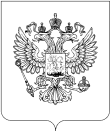 МИНИСТЕРСТВО ЦИФРОВОГО РАЗВИТИЯ, СВЯЗИ И МАССОВЫХ КОММУНИКАЦИЙ РОССИЙСКОЙ ФЕДЕРАЦИИФЕДЕРАЛЬНАЯ СЛУЖБА ПО НАДЗОРУ В СФЕРЕ СВЯЗИ, ИНФОРМАЦИОННЫХ ТЕХНОЛОГИЙ И МАССОВЫХ КОММУНИКАЦИЙ(РОСКОМНАДЗОР)
ПРИКАЗ__________________                               Москва                        №________________ Об утверждении Административного регламента предоставления Федеральной службой по надзору в сфере связи, информационных технологий и массовых коммуникаций государственной услуги по регистрации радиоэлектронных средств и высокочастотных устройств гражданского назначенияВ соответствии с пунктом 2 Правил разработки и утверждения административных регламентов  предоставления государственных услуг, утвержденных постановлением Правительства Российской Федерации от 16 мая 2011 г. № 373 (Собрание законодательства Российской Федерации, 2011, № 22, ст. 3169; № 35, ст. 5092; 2012, № 28, ст. 3908; № 36, ст. 4903; № 50, ст. 7070; № 52, ст. 7507; 2014, № 5, ст. 506; 2017, № 44, ст. 6523; 2018, № 6, ст. 880; № 25, ст. 3696), пунктами 5.2.7, 5.4.2 Положения о Федеральной службе по надзору в сфере связи, информационных технологий и массовых коммуникаций, утвержденного постановлением Правительства Российской Федерации  от 16 марта 2009 г. № 228 (Собрание законодательства Российской Федерации, 2009, № 12, ст. 1431; 2010, № 13, ст. 1502; № 26, ст. 3350; 2011, № 3, ст. 542; № 6, ст. 888; № 14, ст. 1935; № 21, ст. 2965; № 40, ст. 5548; 2011, № 44, ст. 6272; 2012, № 20, ст. 2540; № 39, ст. 5270; № 44, ст. 6043; 2013, № 45, ст. 5822; 2014, № 47, ст. 6554; 2015, № 2, ст. 491; № 22, ст. 3225; № 49, ст. 6988; 2016, № 2, ст. 325; 2016, № 23, ст. 3330; № 24, ст. 3544; № 28, ст. 4741; 2017, № 28, ст. 4144; № 41, ст. 5980; 2018, № 6, ст. 893), п р и к а з ы в а ю:1. Утвердить прилагаемый Административный регламент предоставления Федеральной службой по надзору в сфере связи, информационных технологий и массовых коммуникаций государственной услуги по регистрации радиоэлектронных средств и высокочастотных устройств гражданского назначения.2. Направить настоящий приказ на государственную регистрацию в Министерство юстиции Российской Федерации.Руководитель                                                                                                      А.А. Жаров                                                                                                                 УТВЕРЖДЕНприказом Роскомнадзораот ______________ № ______Административный регламент
предоставления Федеральной службой по надзору в сфере связи, информационных технологий и массовых коммуникаций государственной услуги по регистрации радиоэлектронных средств и высокочастотных устройств гражданского назначения
I. Общие положенияПредмет регулирования Административного регламента1. Административный регламент предоставления Федеральной службой по надзору в сфере связи, информационных технологий и массовых коммуникаций (далее - Служба) государственной услуги по регистрации радиоэлектронных средств и высокочастотных устройств гражданского назначения (далее - Административный регламент) устанавливает сроки и последовательность административных процедур при регистрации радиоэлектронных средств и высокочастотных устройств гражданского назначения (далее – РЭС и ВЧУ).1.2. Предоставление государственной услуги по регистрации РЭС и ВЧУ осуществляется территориальными органами Службы.Круг заявителей2. Заявителями при предоставлении государственной услуги являются владельцы РЭС и ВЧУ, пользователи РЭС (далее – заявители).Требования к порядку информирования о предоставлении государственной услуги3. Информирование заявителей о государственной услуге по регистрации РЭС и ВЧУ осуществляется по следующим вопросам:перечень нормативных правовых актов по вопросам регистрации РЭС и ВЧУ;  круг заявителей;описание услуги; порядок получения услуги;документы, необходимые для получения услуги; формы заявлений, используемые при предоставлении государственной услуги;стоимость и порядок оплаты оказанных услуг;сроки оказания услуги;основания для отказа в предоставлении услуги;результат оказания услуги и документы, предоставляемые по её завершению;о праве заявителя на досудебное (внесудебное) обжалование действий (бездействия) и решений, принятых (осуществляемых) в ходе предоставления государственной услуги.3.1. Информирование заявителей по вопросам предоставления государственной услуги  осуществляется:а) в письменной форме:посредством размещения информации на стендах в помещениях территориальных органов Службы;посредством размещения информации на официальном сайте Службы в информационно-телекоммуникационной сети «Интернет»: www.rkn.gov.ru (далее - Сайт);посредством размещения информации в федеральной государственной информационной системе «Федеральный реестр государственных услуг (функций)» (далее - федеральный реестр), в федеральной государственной информационной системе «Единый портал государственных и муниципальных услуг (функций)»: www.gosuslugi.ru (далее - Единый портал);при направлении ответов на письменные обращения заявителей;при ответах на обращения заявителей по электронной почте;б) в устной форме:при ответах на личные обращения заявителей или обращения заявителей по телефону.3.2. Информирование заявителей о ходе предоставления государственной услуги по конкретному заявлению осуществляется при ответах на личные обращения заявителей или обращения заявителей по телефону, письменные обращения заявителей, в том числе по электронной почте, а также с использованием Сайта и Единого портала в виде статуса исполнения государственной услуги.3.3. Информирование заявителей осуществляется по следующим вопросам, связанным с предоставлением государственной услуги:о входящих номерах, под которыми зарегистрированы в системе делопроизводства территориальных органов Службы заявления о регистрации РЭС и ВЧУ;о принятии решения по конкретному заявлению о регистрации РЭС и ВЧУ;о порядке получения результата предоставления государственной услуги.3.4. Ответы на вопросы, перечень которых установлен пунктом 3.3 Административного регламента, при обращении заявителей по электронной почте направляются на электронный адрес заявителя в срок, не превышающий 2 рабочих дней с момента поступления обращения. В случае подачи обращения на бумажном носителе, ответы на указанные  вопросы направляется в адрес заявителя в срок, не превышающий 10 рабочих дней с момента поступления обращения.3.5. Иные вопросы, связанные с предоставлением государственной услуги по регистрации РЭС и ВЧУ, рассматриваются Службой и ее территориальными органами только на основании письменного обращения.Ответ на письменное обращение заявителя направляется по почте на указанный им адрес в срок, не превышающий 30 дней с момента регистрации Службой, ее территориальными органами обращения.3.6.  Справочная информация о месте нахождения, графиках работы Службы и ее территориальных органов, справочные телефоны, в том числе номер телефона-автоинформатора, адрес Сайта, электронной почты и (или) формы обратной связи Службы и ее территориальных органов в сети «Интернет»  размещена Сайте в федеральной государственной информационной системе «Федеральный реестр государственных услуг (функций)» и на Едином портале.3.7. При ответах на телефонные звонки заявителей должностные лица Службы и ее территориальных органов подробно и в корректной форме информируют обратившихся о своих фамилии, имени, отчестве (при наличии), должности, отвечают на интересующие их вопросы или переадресовывают (переводят) на другое должностное лицо либо сообщают номер телефона, по которому можно получить необходимую информацию.II. Стандарт предоставления государственной услугиНаименование государственной услуги4. Государственная услуга по регистрации РЭС и ВЧУ гражданского назначения.Наименование органа, предоставляющего государственную услугу5. Предоставление государственной услуги по регистрации РЭС и ВЧУ осуществляется территориальными органами Службы.5.1. При предоставлении государственной услуги по регистрации РЭС и ВЧУ запрещается требовать от заявителя осуществления действий, в том числе согласований, необходимых для получения государственной услуги и связанных с обращением в иные государственные органы и организации, за исключением получения услуг, включенных в перечень услуг, которые являются необходимыми и обязательными для предоставления государственных услуг, утвержденный Правительством Российской Федерации.Описание результата предоставления государственной услуги6. Результатом предоставления государственной услуги по регистрации РЭС и ВЧУ является:- регистрация РЭС и ВЧУ путем внесения сведений о зарегистрированных РЭС и ВЧУ в реестр зарегистрированных РЭС и ВЧУ (далее – Реестр);-   направление уведомления об отказе в регистрации РЭС и ВЧУ.Срок предоставления государственной услуги7. Все поступившие в Службу заявления по вопросам регистрации РЭС и ВЧУ учитываются в системе электронного документооборота (далее – СЭД) не позднее очередного рабочего дня, следующего за днем получения заявления, независимо от способа подачи.7.1. В случае подачи заявления о регистрации в электронной форме обработка заявления и регистрация РЭС и ВЧУ осуществляется в автоматическом режиме. При этом выписка из Реестра или мотивированное уведомление об отказе в регистрации РЭС и ВЧУ направляются заявителю в электронной форме в срок не более одного рабочего дня со дня подачи заявления.7.2. В случае подачи заявления о регистрации РЭС и ВЧУ способом, отличным от подачи в электронной форме, территориальный орган Службы не позднее 10 рабочих дней со дня получения заявления:осуществляет регистрацию РЭС и ВЧУ путем внесения сведений о зарегистрированных РЭС и ВЧУ в Реестр и направляет заявителю выписку из Реестра в случае, если в заявлении указана необходимость такого направления,направляет мотивированное уведомление об отказе в регистрации РЭС и ВЧУ.Нормативные правовые акты, регулирующие предоставление государственной услуги8. Перечень нормативных правовых актов, регулирующих предоставление государственной услуги по регистрации РЭС и ВЧУ (с указанием их реквизитов и источников официального опубликования), размещен на Сайте, в федеральном реестре и на Едином портале.Исчерпывающий перечень документов, необходимых в соответствии с нормативными правовыми актами для предоставления государственной услуги и подлежащих представлению заявителем9. Регистрация РЭС и ВЧУ осуществляется путем внесения записи в Реестр на основании заявления заявителя.Образец заявления о регистрации РЭС и ВЧУ приведен в приложении № 1 к Административному регламенту.9.1. К заявлению о регистрации РЭС и ВЧУ прилагаются:сведения о технических характеристиках и параметрах излучения регистрируемых РЭС и ВЧУ;копия договора оператора связи с абонентом, пользовательское (оконечное) оборудование которого работает в сети связи оператора - владельца разрешения на использование радиочастот или радиочастотных каналов, - в случае, если регистрация пользовательского (оконечного) оборудования осуществляется на основании разрешения на использование радиочастот или радиочастотных каналов, выданного владельцу сети связи;копия договора между владельцем радиоэлектронных средств и пользователем радиоэлектронного средства - в случае, если предполагается совместное использование радиоэлектронного средства;письменное согласие владельца абонентской земной станции спутниковой связи, работающей через искусственные спутники Земли по технологии VSAT (далее - станция спутниковой связи VSAT), работающей в сети связи оператора связи, на подачу заявления о регистрации этой станции спутниковой связи VSAT оператором связи;копия договора оператора связи с имеющим разрешение на использование радиочастот или радиочастотных каналов владельцем центральной земной станции, управляющей сетью спутниковой связи, и копия договора оператора связи с владельцем станции спутниковой связи VSAT, работающей в сети связи оператора связи, - в случае, если осуществляется регистрация станции спутниковой связи VSAT, работающей в Кu- и (или) Ка-диапазоне.9.2. Документы, указанные в пунктах 9–9.1 Административного регламента, могут быть поданы на бумажном носителе непосредственно в территориальный орган Службы, на территории деятельности которого планируется использование РЭС и ВЧУ, или в форме электронного документа, подписанного усиленной квалифицированной электронной подписью, с использованием Единого портала, официального сайта Службы в информационно-телекоммуникационной сети "Интернет" (при наличии технической возможности) (далее - электронная форма) или иным способом в соответствии с законодательством Российской Федерации, подтверждающим факт направления заявления.Заявление о регистрации станции спутниковой связи VSAT на основании письменного согласия владельца станции спутниковой связи VSAT может быть подано оператором связи, в сети связи которого работает эта станция спутниковой связи VSAT.9.3. В случае подачи заявления о регистрации РЭС и ВЧУ в электронной форме заявителем, который является физическим лицом, указанное заявление может быть подписано простой электронной подписью.9.4.  В случае если в соответствии с решением о выделении полосы радиочастот и (или) разрешениями на использование радиочастот или радиочастотных каналов РЭС и ВЧУ планируется использовать на территории нескольких субъектов Российской Федерации, заявление необходимо подавать в территориальный орган Службы по месту регистрации заявителя.9.5. Допускается направление одного заявления о регистрации нескольких РЭС и ВЧУ. При этом: сведения о технических характеристиках и параметрах излучения регистрируемых РЭС и ВЧУ, прилагаемые к заявлению, указываются на каждое регистрируемое средство или устройство; копия договора оператора связи с абонентом, пользовательское (оконечное) оборудование которого работает в сети связи оператора - владельца разрешения на использование радиочастот или радиочастотных каналов, - в случае, если регистрация пользовательского (оконечного) оборудования осуществляется на основании разрешения на использование радиочастот или радиочастотных каналов, выданного владельцу сети связи, прикладывается на каждое регистрируемое радиоэлектронное средство или группу средств, регистрация которых осуществляется в соответствии с указанным договором;копия договора между владельцем радиоэлектронных средств и пользователем радиоэлектронного средства - в случае, если предполагается совместное использование радиоэлектронного средства, прикладывается на каждое регистрируемое радиоэлектронное средство или группу средств, регистрация которых осуществляется в соответствии с указанным договором;письменное согласие владельца станции спутниковой связи VSAT, работающей в сети связи оператора связи, на подачу заявления о регистрации этой станции спутниковой связи VSAT оператором связи, прикладывается на каждую регистрируемую VSAT-станцию или группу VSAT-станций, регистрация которых осуществляется в соответствии с указанным соглашением;копия договора оператора связи с имеющим разрешение на использование радиочастот или радиочастотных каналов владельцем центральной земной станции, управляющей сетью спутниковой связи, и копия договора оператора связи с владельцем станции спутниковой связи VSAT, работающей в сети связи оператора связи, - в случае, если осуществляется регистрация станции спутниковой связи VSAT, работающей в Кu- и (или) Ка-диапазоне, прикладывается на каждую регистрируемую VSAT-станцию или группу VSAT-станций, регистрация которых осуществляется в соответствии с указанными договорами.Исчерпывающий перечень документов, необходимых в соответствии с нормативными правовыми актами для предоставления государственной услуги, которые находятся в распоряжении государственных органов, органов местного самоуправления и иных органов и которые заявитель вправе представить10. Документы и информация, которые необходимы для принятия решения о регистрации РЭС и ВЧУ и которые находятся в распоряжении органов, предоставляющих государственные услуги, либо подведомственных государственным органам организаций, участвующих в  предоставлении государственных услуг, в соответствии с нормативными правовыми актами Российской Федерации (далее - документы и информация, необходимые для принятия решения о регистрации), запрашиваются у соответствующих органов (организаций) территориальными органами Службы посредством направления межведомственного запроса через систему межведомственного электронного взаимодействия (далее – СМЭВ), в том числе:копия документа, подтверждающего факт внесения записи о юридическом лице в Единый государственный реестр юридических лиц, - для юридических лиц, выдаваемого ФНС России на основании заявлений юридических лиц;копия документа, подтверждающего факт внесения записи об индивидуальном предпринимателе в Единый государственный реестр индивидуальных предпринимателей, - для индивидуальных предпринимателей, выдаваемого ФНС России на основании заявлений физических лиц;копия решения Государственной комиссии по радиочастотам о выделении полос радиочастот, на основании которого планируется использовать РЭС и ВЧУ;копия свидетельства об образовании позывного сигнала (в случае, если образование позывного сигнала предусмотрено законодательством Российской Федерации).10.1. Сотрудникам Службы запрещается требовать от заявителя:предоставления документов и информации или осуществления действий, предоставление или осуществление которых не предусмотрено нормативными правовыми актами, регулирующими отношения, возникающие в связи с предоставлением государственной услуги;представления документов и информации, которые в соответствии с нормативными правовыми актами Российской Федерации, нормативными правовыми актами субъектов Российской Федерации и муниципальными правовыми актами находятся в распоряжении государственных органов, предоставляющих государственную услугу, иных государственных органов, органов местного самоуправления и (или) подведомственных государственным органам и органам местного самоуправления организаций, участвующих в предоставлении государственных услуг.Исчерпывающий перечень оснований для отказа в приеме документов, необходимых для предоставления государственной услуги11. Основания для отказа в приеме документов, необходимых для предоставления государственной услуги по регистрации РЭС и ВЧУ, действующими нормативными правовыми актами Российской Федерации не предусмотрены.11.1. Территориальный орган Службы не вправе отказывать в приеме заявления и иных документов, необходимых для предоставления государственной услуги, в случае, если заявление и документы, необходимые для предоставления государственной услуги, поданы в соответствии с информацией о сроках и порядке предоставления государственной услуги, опубликованной на Едином портале;Исчерпывающий перечень оснований для приостановления или отказа в предоставлении государственной услуги12. Приостановление государственной услуги по регистрации РЭС и ВЧУ настоящим Административным регламентом не предусмотрено.12.1. Основаниями для отказа в регистрации РЭС и ВЧУ являются:несоответствие представляемых документов требованиям, установленным законодательства Российской Федерации и настоящим Административным регламентом;непредставление документов, необходимых для регистрации РЭС и ВЧУ,  указанных в пунктах 9, 9.1 Административного регламента;наличие в документах, представленных заявителем, недостоверной или искаженной информации;несоответствие сведений о технических характеристиках и параметрах излучений РЭС и ВЧУ требованиям, установленным в разрешении на использование радиочастот или радиочастотных каналов;невыполнение заявителем условия, установленного в разрешении на использование радиочастот или радиочастотных каналов, в части предельного срока регистрации РЭС и ВЧУ.Перечень услуг, которые являются необходимыми и обязательными для предоставления государственной услуги13. Услуги, необходимые и обязательные для предоставления государственной услуги, действующими нормативными правовыми актами Российской Федерации не предусмотрены.Порядок, размер и основания взимания государственной пошлины или иной платы, взимаемой за предоставление государственной услуги14. Предоставление государственной услуги по регистрации РЭС и ВЧУ для заявителей осуществляется на безвозмездной основе.14.1. Территориальный орган Службы не вправе требовать от заявителя предоставления документов, подтверждающих внесение заявителем платы за предоставление государственной услуги.Порядок, размер и основания взимания платы за предоставление услуг, которые являются необходимыми и обязательными для предоставления государственной услуги15. В связи с тем, что услуги, необходимые и обязательные для предоставления государственной услуги по регистрации РЭС и ВЧУ, действующими нормативными правовыми актами Российской Федерации не предусмотрены и иные органы государственной власти и организации в предоставлении государственной услуги не участвуют, плата за предоставление таких услуг не предусмотрена.Максимальный срок ожидания в очереди при подаче запроса о предоставлении государственной услуги и при получении результата предоставления услуги16. Максимальный срок ожидания в очереди при подаче и получении документов, связанных с предоставлением государственной услуги по регистрации РЭС и ВЧУ,  заявителями не должно превышать 15 минут.Срок и порядок регистрации запроса заявителя о предоставлении государственной услуги, в том числе в электронной форме17. Предоставление государственной услуги по регистрации РЭС и ВЧУ осуществляется по заявлению заявителя, подаваемому на бумажном носителе или в форме электронного документа.17.1. Прием заявлений, поступающих в территориальный орган Службы на бумажном носителе, осуществляется в течение служебного (рабочего) времени.17.2. Прием заявлений, поступающих в территориальный орган Службы в форме электронного документа, осуществляется круглосуточно.17.3. Все заявление о предоставление государственной услуги по регистрации РЭС и ВЧУ, поступившие в территориальные органы Службы,  регистрируется в системе делопроизводства соответствующего территориального органа Службы путем присвоения каждому заявлению уникального входящего номера.17.4. Регистрация заявления, поданного на бумажном носителе, и присвоение ему входящего номера осуществляется должностными лицами структурного подразделения территориального органа Службы, ответственного за делопроизводство, не позднее очередного рабочего дня, следующего за днем получения заявления. При этом само заявление и все прилагаемые к нему документы обязательно сканируются и размещаются в СЭД.17.5. В случае поступления документов заявителя в электронном виде, в том числе через Сайт и Единый портал, его регистрация осуществляется автоматически не позднее очередного рабочего дня, следующего за днем получения заявления путем присвоения регистрационного номера в СЭД. При этом территориальный орган Службы обеспечивает прием документов, необходимых для предоставления государственной услуги, и регистрацию заявления без необходимости повторного представления заявителем таких документов на бумажном носителе.Требования к помещениям, в которых предоставляется государственная услуга18. Для предоставления государственной услуги по регистрации РЭС и ВЧУ территориальные органы службы должны оборудовать:помещение, в котором предоставляется государственная услуга;зал ожидания;места для заполнения запросов о предоставлении государственной услуги;информационный стенд;места размещения визуальной, текстовой и мультимедийной информации о порядке предоставления государственной услуги. 18.1. Помещение, в котором предоставляется государственная услуга, должно быть организовано в виде отдельного кабинета для ведущего прием специалиста. Рабочее место специалиста должно быть оборудовано персональным компьютером с возможностью доступа к необходимым информационным базам данных, печатающим и сканирующим устройствам.При организации рабочего места должна быть предусмотрена возможность свободного входа и выхода из помещения при необходимости.18.2. Зал ожидания для заявителей должны быть комфортными, а также соответствовать государственным санитарно-эпидемиологическим нормативам, предусмотренным для общественных помещений.В зале ожидания должны быть предусмотрены сидячие места, обеспечен свободный доступ в санитарно-бытовые помещения, соблюдены требования по освещенности и вентиляции.18.3. Места для заполнения запросов о предоставлении государственной услуги должны быть оборудованы стульями и столом для оформления документов, а также обеспечены канцелярскими принадлежностями, бланками заявлений и образцами их заполнения.18.4. Информационный стенд оборудуется в зале ожидания и предназначен для информирования заявителей о государственной услуге по регистрации РЭС и ВЧУ по вопросам, указанным в пункте 3 Административного регламента.18.5. Визуальная, текстовая и мультимедийная информация должна содержать справочные материалы, сведения и информацию необходимые для оформления запросов  о предоставлении государственной услуги. Визуальная, текстовая и мультимедийная информация должна быть размещена в непосредственной близости к местам для заполнения запросов и удобна в использовании. 18.6. В целях организации беспрепятственного доступа инвалидов (включая инвалидов, использующих кресла-коляски и собак-проводников) к месту предоставления государственной услуги им обеспечиваются:условия для беспрепятственного доступа к объекту (зданию, помещению), в котором предоставляется государственная услуга, а также для беспрепятственного пользования транспортом, средствами связи и информации;возможность самостоятельного передвижения по территории, на которой расположены объекты (здания, помещения), в которых предоставляется государственная услуга, а также входа в такие объекты и выхода из них, посадки в транспортное средство и высадки из него, в том числе с использованием кресла-коляски;сопровождение инвалидов, имеющих стойкие расстройства функции зрения и самостоятельного передвижения;надлежащее размещение оборудования и носителей информации, необходимых для обеспечения беспрепятственного доступа инвалидов к объектам (зданиям, помещениям), в которых предоставляется государственная услуга с учетом ограничений их жизнедеятельности;дублирование необходимой для инвалидов звуковой и зрительной информации, а также надписей, знаков и иной текстовой и графической информации знаками, выполненными рельефно-точечным шрифтом Брайля;допуск сурдопереводчика и тифлосурдопереводчика;допуск собаки-проводника на объекты (здания, помещения), в которых предоставляется государственная услуга, при наличии документа, подтверждающего ее специальное обучение, выданного по форме, утвержденной приказом Министерства труда и социальной защиты Российской Федерации от 22.06.2015 № 386н «Об утверждении формы документа, подтверждающего специальное обучение собаки-проводника, и порядка его выдачи» (зарегистрирован Министерством юстиции Российской Федерации 21 июля 2015 г., регистрационный № 38115);оказание инвалидам помощи в преодолении барьеров, мешающих получению ими государственной услуги наравне с другими лицами.В случае невозможности полностью приспособить объект с учетом потребности инвалида ему обеспечивается доступ к месту предоставления государственной услуги либо, когда это возможно, ее предоставление по месту жительства инвалида или в дистанционном режиме.У входа в здание должно иметься необходимое количество парковочных мест для личного и служебного автотранспорта.Показатели доступности и качества государственной услуги19. Показателями доступности и качества предоставления государственной услуги являются:получение государственной услуги при однократном посещении территориального органа Службы, указанного в пункте 9.2 или 9.4 Административного регламента (предоставление государственной услуги в многофункциональных центрах предоставления государственных и муниципальных услуг не осуществляется);соблюдение стандарта предоставления государственной услуги;достаточность взаимодействия заявителя с должностными лицами территориального органа Службы при направлении заявления и получения уведомления о принятом решении (взаимодействие при обращении заявителя в территориальный орган Службы за предоставлением государственной услуги в соответствии с Административным регламентом обеспечивается при однократном посещении в срок, предусмотренные пунктами 16 Административного регламента);подробное информирование заявителя о порядке предоставления государственной услуги, в том числе с использованием Сайта  и Единого портала;предоставление заявителю возможности подачи заявление как в форме электронного документа через Сайт или Единый портал, так и в форме документа на бумажном носителе;возможность получения информации о ходе рассмотрения и принятия соответствующих решений по обращениям;обоснованность причины отказа в предоставлении государственной услуги;количество жалоб, в том числе направленных через Единый портал или Сайт, или полное отсутствие таковых со стороны заявителей.19.1. При получении государственной услуги через Единый портал или Сайт заявителям обеспечивается возможность оценки качества предоставления государственной услуги.Оценка заявителем качества предоставления услуги не является обязательным условием для продолжения предоставления Службой услуги.III. Состав, последовательность и сроки выполнения административных процедур (действий), требования к порядку их выполнения, в том числе особенности выполнения административных процедур (действий) в электронной форме20. Предоставление государственной услуги по регистрации РЭС и ВЧУ включает в себя следующие административные процедуры:регистрация РЭС и ВЧУ и внесение записи в Реестр;предоставление выписки из Реестра;внесение изменений в запись в Реестре;прекращение действия регистрации РЭС и ВЧУ и действия записи в Реестре;исправление допущенных опечаток и ошибок в выданных в результате предоставления государственной услуги документах.20.1. Выполнение территориальными органами Службы указанных административных процедур осуществляется как в электронной форме, так и в иных формах, предусмотренных законодательством Российской Федерации, по выбору заявителя.Предоставление государственной услуги по регистрации РЭС и ВЧУ и выполнение указанных административных процедур в многофункциональных центрах не осуществляется.20.2. При выполнении административных процедур в электронном виде с использованием информационно-технологической и коммуникационной инфраструктуры, в том числе Сайта или Единого портала, обеспечивается подача заявления и иных документов, необходимых для оказания государственной услуги, прием такого заявления и документов, получение заявителем сведений о регистрации заявления и о результате предоставления государственной услуги, а также получение заявителем результата предоставления государственной услуги.Регистрация РЭС и ВЧУ и внесение записи в Реестр21. Основанием для начала административной процедуры является письменное заявление, поступившее в территориальный орган Службы на бумажном носителе или в форме электронного документа.Заявление заявителя регистрируется в системе делопроизводства соответствующего территориального органа Службы путем присвоения каждому заявлению уникального входящего номера. Заявление, поступившее в электронном виде, регистрируется автоматически.Срок приема и порядок регистрации заявительных документов установлен пунктами 17.1 – 17.3 Административного регламента.Предоставление государственной услуги начинается с момента регистрации территориальным органом Службы заявления и прилагаемых к нему документов, необходимых для предоставления государственной услуги.21.1. Заявление о регистрации РЭС и ВЧУ, поданное на бумажном носителе, после его регистрации направляется в структурное подразделение территориального органа Службы, ответственное за осуществление регистрации РЭС и ВЧУ.21.1.1. Начальник (замещающее его должностное лицо) структурного подразделения территориального органа Службы, ответственного за регистрацию РЭС и ВЧУ, получив заявление о регистрации РЭС и ВЧУ, организует дальнейшую работу подразделения по выполнению административной процедуры.21.1.2. При получении для рассмотрения заявления о регистрации РЭС и ВЧУ должностное лицо структурного подразделения территориального органа Службы, ответственного за регистрацию РЭС и ВЧУ, рассматривает полученные материалы на предмет отсутствия основания для отказа в регистрации, в случае необходимости запрашивает через СМЭВ документы и информацию, необходимые для принятия решения о регистрации,  и принимает решение: о регистрации РЭС и ВЧУ и внесении соответствующей записи в Реестр, в случае отсутствия основания для отказа в регистрации;об отказе в регистрации, в случае выявления одного или нескольких оснований для отказа в регистрации, перечисленных в пункте 12.1 Административного регламента. 21.1.3. Должностное лицо структурного подразделения территориального органа Службы, ответственного за регистрацию РЭС и ВЧУ, после принятия решения о регистрации РЭС и ВЧУ вносит соответствующие записи в Реестр.21.1.4. Срок действия записи в Реестре устанавливается в соответствии со сроком действия разрешения на использование радиочастот (радиочастотных каналов), если такое разрешение требуется, и не должен превышать срок действия решения Государственной комиссии по радиочастотам о выделении полос радиочастот, являющихся основанием для регистрации РЭС и ВЧУ.21.1.5. Сведения о регистрируемых РЭС и ВЧУ вносятся в Реестр отдельно на каждое РЭС и ВЧУ с присвоением индивидуального номера реестровой записи. Номер реестровой записи формируется и учитывается в электронном журнале учета автоматически отдельно для каждого территориальным органом Службы.21.1.6. Номер реестровой записи состоит из двух частей. В первой части указывается цифровая последовательность в формате «XX YY», где:"XX" - условный номер субъекта Российской Федерации, на территории которого используется регистрируемое РЭС и ВЧУ или находится место регистрации (жительства) заявителя, использующего РЭС на территориях нескольких субъектов Российской Федерации;"YY" - последние две цифры года внесения записи в Реестр.Во второй части указывается пятизначный порядковый номер реестровой записи «00001». Порядковый номер реестровой записи должен соответствовать номеру учетной записи в журнале учета номеров реестровой записи с добавлением нулевых значений в отсутствующие разряды (учетная запись 1 в журнале соответствует номеру реестровой записи 00001 и т.д.).С началом нового календарного года оформляется и ведется новый журнал учета номера реестровой записи, а нумерация реестровой записи начинается с номера 00001.21.1.7. Журнал учета номера реестровой записи содержит следующие поля:номер учетной записи;дата регистрации РЭС и ВЧУ;заявитель;тип РЭС и ВЧУ по ЕТС;дата подачи заявления о регистрации РЭС и ВЧУ;фамилия инспектора, зарегистрировавшего РЭС и ВЧУ;дата получения выписки из Реестра;фамилия и инициалы получившего выписку;роспись в получении.21.1.8. Листы журнала учета номера реестровой записи распечатываются по мере заполнения, прошнуровываются и скрепляются печатью территориального органа Службы на последней странице журнала. 21.1.9. Журнал учета номера реестровой записи оформляется в соответствии с правилами ведения делопроизводства и учитывается по общей номенклатуре дел соответствующего территориального органа Службы.21.1.10. Должностное лицо структурного подразделения территориального органа Службы, ответственного за регистрацию РЭС и ВЧУ, после принятия решения об отказе в регистрации оформляет мотивированное уведомление об отказе в регистрации.  Проект мотивированного уведомления об отказе в регистрации РЭС и ВЧУ направляется на подпись руководителю территориального органа Службы или должностному лицу, уполномоченному им в установленном порядке, и подписывается усиленной квалифицированной электронной подписью, соответствующего должностного лица. При этом мотивированное уведомление об отказе в регистрации РЭС и ВЧУ направляются заявителю в электронной форме.В случае подачи заявления о регистрации РЭС и ВЧУ способом, отличным от подачи в электронной форме, мотивированное уведомление об отказе в регистрации оформляется дополнительно на бумажном носителе, подписывается руководителем территориального органа Службы или должностным лицом, уполномоченным им в установленном порядке.Оформленное на бумажном носителе уведомление об отказе в регистрации вручается заявителю под роспись или направляется по почте заказным письмом с уведомлением о вручении. 21.2. Заявления о регистрации РЭС и ВЧУ, поступившие в территориальный орган Службы в электронной форме, обрабатываются в автоматическом режиме. 21.2.1. В случае отсутствия оснований для отказа, перечисленных в пункте 12.1 Административного регламента, регистрация РЭС и ВЧУ и внесение сведений о зарегистрированном РЭС и ВЧУ в Реестр осуществляется автоматически. При этом номер реестровой записи формируется и учитывается в журнале также автоматически.Публичная часть Реестра формируется на Сайте и содержит следующие сведения: номер реестровой записи; статус реестровой записи; дата начала действия реестровой записи; дата окончания действия реестровой записи; дата прекращения действия реестровой записи.Актуализации публичной части Реестра осуществляется автоматически. 21.2.2. В случае выявления одного или нескольких оснований для отказа в регистрации РЭС и ВЧУ, перечисленных в пункте 12.1 Административного регламента, информационный файл, содержащий, в том числе, мотивированное уведомление об отказе в регистрации РЭС и ВЧУ, формируется, подписывается технологической подписью и направляется заявителю в электронной форме в автоматическом режиме.    Предоставление выписки из реестра зарегистрированных радиоэлектронных средств и высокочастотных устройств 23. Выписка из Реестра оформляется и выдается отдельно на каждое РЭС и ВЧУ.При совместном использовании РЭС выписка из Реестра оформляется отдельно для каждого заявителя с учетом сведений о технических характеристиках и параметрах излучения регистрируемогоРЭС, указанных в пункте 9.1 Административного регламента.Выписка из Реестра формируется и предоставляется в следующих случаях: при первоначальной регистрации РЭС и ВЧУ;при внесении изменений в действующую запись в Реестре; по заявлению заявителя в период, когда запись в Реестре действующая.В заявлении на получение выписки из Реестра указывается следующая информация:для юридических лиц – организационно-правовая форма, полное наименование юридического лица, идентификационный номер налогоплательщика, адрес места нахождения в соответствии с учредительными документами и почтовый адрес, номер телефона, адрес электронной почты;для индивидуальных предпринимателей или физических лиц, не являющихся индивидуальными предпринимателями – фамилия, имя, отчество (при наличии), идентификационный номер налогоплательщика (при его наличии), место регистрации (место жительства), данные документа, удостоверяющего личность гражданина Российской Федерации (для индивидуальных предпринимателей и физических лиц) или данные документа, удостоверяющего личность (для иностранных граждан и лиц без гражданства), почтовый адрес, номер телефона, факс, адрес электронной почты;номер реестровой записи (при наличии);способ получения выписки (на бумажном носителе или в электронной форме).В случае отсутствия у заявителя номера реестровой записи в заявлении дополнительно указываются сведения о зарегистрированном РЭС и ВЧУ: номер разрешения на использование радиочастот или радиочастотных каналов (при наличии), тип, наименование, адрес места установки (территория использования) и географические координаты места установки РЭС и ВЧУ.Образец заявления на получение выписки из Реестра приведен в приложении № 2 к Административному регламенту.23.1. В выписке из реестра указываются:наименование территориального органа Службы, выдавшего выписку из Реестра;наименование документа;номер реестровой записи;дата внесения в реестр;дата начала действия записи в Реестре;дата окончания действия записи в Реестре;полное наименование юридического лица (фамилия, имя, отчество (при наличии) физического лица) - заявителя;категория радиооператора любительской радиостанции;тип, наименование и заводской (серийный, учетный) номер регистрируемого РЭС и ВЧУ;адрес места установки (размещения) для стационарных РЭС и ВЧУ;идентификационный номер в сети связи для радиоэлектронных средств подвижной сотовой радиосвязи и беспроводного радиодоступа, при необходимости наличия;позывной сигнал радиоэлектронного средства (в случае, если образование позывного сигнала предусмотрено законодательством Российской Федерации);дата выдачи и номер документа (документов), явившегося основанием для регистрации РЭС и ВЧУ;подпись и фамилия руководителя территориального органа Службы или должностного лица, уполномоченного им в установленном порядке.23.2. Проект выписки из Реестра направляется на подпись руководителю территориального органа Службы или должностному лицу, уполномоченному им в установленном порядке, и подписывается усиленной квалифицированной электронной подписью, соответствующего должностного лица. При этом выписка из Реестра направляются заявителю в электронной форме.23.3. В случае подачи заявления о регистрации РЭС и ВЧУ (о получении выписки из Реестра) способом, отличным от подачи в электронной форме, выписка из Реестра оформляется дополнительно на бумажном носителе, подписывается руководителем территориального органа Службы или должностным лицом, уполномоченным им в установленном порядке.Оформленная на бумажном носителе выписка из Реестра выдается под роспись в журнале учета номера реестровой записи заявителю или его уполномоченному представителю при предъявлении документа, удостоверяющего личность, и документов, подтверждающих полномочия.По просьбе заявителя выписка из Реестра направляется ему соответствующим территориальным органом Службы в течение пяти рабочих дней после её формирования заказным письмом с уведомлением о вручении.При этом в графе «Дата получения выписки из Реестра» журнала учета номера реестровой записи указывается дата отправления выписки из Реестра заявителю, а в графе «Фамилия и инициалы получившего выписку» - дата вручения заявителю отправленной  выписки из Реестра и номер уведомления о вручении.23.4. В случае подачи заявления о регистрации РЭС и ВЧУ (о получении выписки из Реестра)  в электронной форме, информационный файл, содержащий, в том числе, выписку из Реестра, формируется, подписывается технологической подписью и направляется заявителю в электронной форме в автоматическом режиме.    23.5 Выписка из публичной части Реестра формируется по запросу заявителя, созданному на Сайте,  отдельно на каждое РЭС или ВЧУ.  В запросе указывается следующая информация:номер реестровой записи; сведения о владельце (для юридических лиц – идентификационный номер налогоплательщика; для индивидуальных предпринимателей и физических лиц – фамилия, имя, отчество и данные документа, удостоверяющего личность гражданина Российской Федерации; для иностранных граждан и лиц без гражданства – имя, фамилия и данные документа, удостоверяющего личность).В случае необходимости заявителю предоставляется возможность сохранения сформированной выписки из публичной части Реестра.Внесение изменений в запись в реестре зарегистрированных РЭС и ВЧУ24. Внесение изменений в запись в Реестре осуществляется:при изменении сведений, указанных в заявлении о регистрации РЭС и ВЧУ и прилагаемых к нему документах;в связи с истечением срока действия записи в реестре зарегистрированных РЭС и ВЧУ.24.1. Внесение изменений в запись в Реестре производится на основании обращения заявителя либо правопреемника владельца РЭС и ВЧУ в соответствии с заявлением о регистрации, подаваемым в территориальный орган Службы. При этом исчерпывающий перечень документов, необходимых для внесения изменений в запись в Реестре и подлежащих представлению заявителем, указан в пунктах 9 – 9.1 Административного регламента.24.2. Порядок подачи заявителем документов, на основании которых вносятся изменения в запись в Реестре, указан в пункте 9.2 – 9.5 Административного регламента.24.3.  Изменения в записях в Реестре о РЭС и ВЧУ, сведения о которых были включены в Реестр при его формировании и на которые ранее были выданы свидетельства о регистрации РЭС и ВЧУ, осуществляется на общих основаниях в порядке, установленном Административным регламентом.24.4. Рассмотрение заявительных документов о внесении изменений в запись в Реестре осуществляется должностным лицом структурного подразделения территориального органа Службы, ответственным за регистрацию РЭС и ВЧУ, в порядке, установленном для принятия решения о регистрации РЭС и ВЧУ и внесения сведений о зарегистрированных РЭС и ВЧУ в Реестр и изложенном в пунктах 21 – 21.2.2 Административного регламента. При принятии решения о внесении изменений в запись в Реестре создается новая запись, а ранее действующей записи присваивается статус «недействующая».Выписка из Реестра оформляется в порядке, определенном пунктами 23 – 23.5  Административного регламента.Прекращение действия регистрации радиоэлектронных средств и высокочастотных устройств и действия записи в реестре зарегистрированных радиоэлектронных средств и высокочастотных устройств 25. Действие регистрации РЭС и ВЧУ и действие записи в Реестре прекращаются в следующих случаях:истечение срока действия записи в Реестре;прекращение действия разрешения на использование радиочастот (радиочастотных каналов) в отношении зарегистрированного РЭС и ВЧУ (далее – РИЧ) или прекращение действия решения Государственной комиссии по радиочастотам о выделении полос радиочастот, явившегося основанием для регистрации РЭС и ВЧУ (далее – Решение ГКРЧ);представление заявления о прекращении регистрации РЭС и ВЧУ владельца РЭС и ВЧУ или пользователя радиоэлектронного средства;обнаружение недостоверных данных в документах, представляемых заявителем для регистрации РЭС и ВЧУ;выявление несоответствия технических характеристик, параметров излучений и условий использования зарегистрированных РЭС и ВЧУ сведениям, представленным заявителем при их регистрации;прекращение действия договоров (соглашений), указанных в подпункте 9.1  Административного регламента.25.1. Должностное лицо структурного подразделения территориального органа Службы, ответственного за регистрацию РЭС и ВЧУ, в срок, не превышающий 10 рабочих дней с момента наступления обстоятельств, являющихся основанием для прекращения действия регистрации РЭС и ВЧУ и действие записи в Реестре, меняет статус записи в Реестре «действующая» на «недействующая» и оформляет письменное уведомление о прекращении действия регистрации РЭС и ВЧУ и действие записи в Реестре с указанием причин такого прекращения.Уведомление о прекращении действия регистрации РЭС и ВЧУ и действие записи в Реестре вручается владельцу РЭС и ВЧУ (пользователю радиоэлектронного средства) либо его уполномоченному представителю под роспись или направляется по почте заказным письмом с уведомлением о вручении, а также может быть направлено на адрес электронной почты. 25.2. Прекращение действия регистрации РЭС и ВЧУ и действие записи в Реестре по истечении срока действия записи в Реестре осуществляется путем автоматического изменения статус записи в Реестре «действующая» на «недействующая». При этом владелец РЭС и ВЧУ либо пользователь радиоэлектронного средства, действие регистрации РЭС и ВЧУ которого прекращено, об этом не уведомляется.25.3. Прекращение действия регистрации РЭС и ВЧУ и действие записи в Реестре в связи с прекращением действия РИЧ или прекращение действия решения ГКРЧ, осуществляется только при условии:наличия действующей записи в Реестре, действие которой не прекращено по окончании срока действия в порядке, установленном в пункте 25.2 Административного регламента, и не прекращено по заявлению заявителя в порядке, установленном в подпункте 25.4 Административного регламента;получения территориальным органом Службы извещения о прекращении действия РИЧ или прекращение действия решения ГКРЧ. При этом соответствующее извещение направляется Службой в адрес территориального органа Службы по СЭД.При выполнении данных условий территориальный орган Службы в срок, не превышающий 2 рабочих дней, принимает решение о прекращении действия регистрации РЭС и ВЧУ и действие записи в Реестре.Оформленное письменное уведомление о прекращении действия регистрации РЭС и ВЧУ и действие записи в Реестре вручается владельцу РЭС и ВЧУ (пользователю радиоэлектронного средства) либо его уполномоченному представителю под роспись или направляется по почте заказным письмом с уведомлением о вручении, а также может быть направлено на адрес электронной почты.25.4. Прекращение действия регистрации РЭС и ВЧУ и действие записи в Реестре по заявлению владельца РЭС и ВЧУ или пользователя радиоэлектронного средства осуществляется на основании письменного заявления заявителя в территориальный орган Службы, в котором проводилась регистрация данного РЭС и ВЧУ.Заявление может быть подано на бумажном носителе в территориальный органа Службы, в котором проводилась регистрация данного РЭС и ВЧУ, или по почте, а также в форме электронного документа, направленного, в том числе, через Сайт и Единый портал, подписанного усиленной квалифицированной электронной подписью.В случае подачи заявления о прекращении действия регистрации РЭС и ВЧУ и действия записи в Реестре в электронной форме с использованием Сайта или Единого портала заявителем, которым является физическое лицо, указанное заявление может быть подписано простой электронной подписью в соответствии с Правилами использования простой электронной подписи.Образец заявления о прекращении действия регистрации РЭС и ВЧУ и действия записи в Реестре приведен в приложении № 3 к Административному регламенту.Принятие решения о прекращении действия регистрации РЭС и ВЧУ и действие записи в Реестре и направление владельцу РЭС и ВЧУ (пользователю радиоэлектронного средства) соответствующего уведомления осуществляется территориальным органом Службы в срок, не превышающий 10 рабочих дней с момента регистрации заявления.Оформленное письменное уведомление о прекращении действия регистрации РЭС и ВЧУ и действие записи в Реестре вручается владельцу РЭС и ВЧУ (пользователю радиоэлектронного средства) либо его уполномоченному представителю под роспись или направляется по почте заказным письмом с уведомлением о вручении, а также может быть направлено на адрес электронной почты.25.5. Прекращение действия регистрации РЭС и ВЧУ и действие записи в Реестре в случае обнаружения недостоверных данных в документах, представляемых заявителем для регистрации, осуществляется только при условии:наличия действующей записи в Реестре, действие которой не прекращено по окончании срока действия в порядке, установленном в пункте 25.2 Административного регламента, и не прекращено по заявлению заявителя в порядке, установленном в подпункте 25.4 Административного регламента;окончания проведения проверки, в результате которой обнаружены недостоверные данные в документах, представляемых заявителем для регистрации.Недостоверность сведений определяется путем сравнения результатов проверки с данными, указанными в Реестре.При выявлении недостоверных сведений территориальный орган Службы в срок, не превышающий 2 рабочих дней, принимает решение о прекращении действия регистрации РЭС и ВЧУ и действие записи в Реестре.Оформленное письменное уведомление о прекращении действия регистрации РЭС и ВЧУ и действие записи в Реестре вручается владельцу РЭС и ВЧУ (пользователю радиоэлектронного средства) либо его уполномоченному представителю под роспись или направляется по почте заказным письмом с уведомлением о вручении, а также может быть направлено на адрес электронной почты.25.6. При выявлении несоответствия технических характеристик, параметров излучений и условий использования зарегистрированных РЭС и ВЧУ сведениям, представленным заявителем при их регистрации, прекращение действия регистрации РЭС и ВЧУ и действие записи в Реестре осуществляется только при условии:наличия действующей записи в Реестре, действие которой не прекращено по окончании срока действия в порядке, установленном в пункте 25.2 Административного регламента, и не прекращено по заявлению заявителя в порядке, установленном в подпункте 25.4 Административного регламента;окончания проведения проверки, в результате которой обнаружено несоответствия технических характеристик, параметров излучений и условий использования зарегистрированных РЭС и ВЧУ.Недостоверность сведений определяется путем сравнения результатов проверки с данными, указанными в Реестре.При выявлении недостоверных сведений территориальный орган Службы в срок, не превышающий 2 рабочих дней, принимает решение о прекращении действия регистрации РЭС и ВЧУ и действие записи в Реестре.Оформленное письменное уведомление о прекращении действия регистрации РЭС и ВЧУ и действие записи в Реестре вручается владельцу РЭС и ВЧУ (пользователю радиоэлектронного средства) либо его уполномоченному представителю под роспись или направляется по почте заказным письмом с уведомлением о вручении, а также может быть направлено на адрес электронной почты.25.7. Прекращение действия регистрации РЭС и ВЧУ и действие записи в Реестре в связи с прекращением действия договора (соглашения), указанного в подпункте 9.1 Административного регламента, осуществляется только при условии:наличия действующей записи в Реестре, действие которой не прекращено по окончании срока действия в порядке, установленном в пункте 25.2 Административного регламента, и не прекращено по заявлению заявителя в порядке, установленном в подпункте 25.4 Административного регламента;получения территориальным органом Службы достоверной информации о прекращении действия договора (соглашения), указанного в подпункте 9.1 Административного регламента.При выполнении данных условий территориальный орган Службы в срок, не превышающий 2 рабочих дней, принимает решение о прекращении действия регистрации РЭС и ВЧУ и действие записи в Реестре.Оформленное письменное уведомление о прекращении действия регистрации РЭС и ВЧУ и действие записи в Реестре вручается владельцу РЭС и ВЧУ (пользователю радиоэлектронного средства) либо его уполномоченному представителю под роспись или направляется по почте заказным письмом с уведомлением о вручении, а также может быть направлено на адрес электронной почты.Исправление допущенных опечаток и ошибок в выданныхв результате предоставления государственной услуги документах26. Основанием для начала административной процедуры является письменное обращение заявителя, поступившее в территориальный орган Службы на бумажном носителе или в форме электронного документа,  с указанием опечаток и (или) ошибок допущенных в документах, выданных в результате предоставления государственной услуги.Зарегистрированное обращение направляется в структурное подразделение территориального органа Службы, ответственное за осуществление регистрации РЭС и ВЧУ, для рассмотрения и исправления опечаток и (или) ошибок допущенных в документах, выданных в результате предоставления государственной услуги.Должностное лицо структурного подразделения территориальный орган Службы в срок, не превышающий 2 рабочих дней, осуществляет исправление опечаток и (или) ошибок допущенных в документах, выданных в результате предоставления государственной услуги.После устранения выявленных опечаток и (или) ошибок выписка из Реестра оформляется и выдается в порядке, установленном в пунктах 23.1 – 23.4 Административного регламента.IV. Формы контроля за исполнением Административного регламентаПорядок осуществления текущего контроля за соблюдением и исполнением ответственными должностными лицами положений Административного регламента и иных нормативных правовых актов, устанавливающих требования к предоставлению государственной услуги, а также принятием ими решений27. Предметом текущего контроля является выявление и устранение нарушений порядка рассмотрения обращений заявителей, оценка полноты рассмотрения обращений, объективность и тщательность проверки сведений, обоснованность и законность предлагаемых для принятия решений по таким обращениям.Текущий контроль за соблюдением и исполнением ответственными должностными лицами положений Административного регламента, устанавливающего требования к предоставлению государственной услуги, а также принятием ими решений осуществляется руководителем структурного подразделения, ответственного за организацию работы по предоставлению государственной услуги.Текущий контроль осуществляется в формах:визирования документов руководителем структурного подразделения;рассмотрения жалоб на действия (бездействия) должностных лиц структурного подразделения, ответственного за организацию работы по предоставлению государственной услуги.При выявлении в ходе текущего контроля нарушений Административного регламента или требований законодательства Российской Федерации руководитель структурного подразделения, ответственного за организацию работы по предоставлению государственной услуги, принимает меры по устранению таких нарушений и направляет уполномоченному должностному лицу территориального органа Службы  предложения о применении или неприменении мер дисциплинарной ответственности к лицам, допустившим соответствующие нарушения.Порядок и периодичность осуществления плановых и внеплановых проверок полноты и качества предоставления государственной услуги28. Контроль за полнотой и качеством предоставления государственной услуги осуществляется в форме проведения проверок.Проверки полноты и качества предоставления государственной услуги могут быть плановыми и внеплановыми.Плановые проверки проводятся в соответствии с установленными планами работы Службы и планами работы территориальных органов Службы.Внеплановые проверки (служебные расследования) организуются и проводятся в связи с проверкой устранения ранее выявленных нарушений настоящего Административного регламента, а также в случае:получения информации от граждан, юридических лиц, органов государственной власти или местного самоуправления о соответствующих нарушениях;обращений граждан, юридических лиц и индивидуальных предпринимателей с жалобами на нарушения их прав и законных интересов действиями (бездействием) должностных лиц Службы, отвечающих за предоставление государственной услуги.Проверки проводятся руководителем структурного подразделения, ответственного за организацию работы по предоставлению государственной услуги, а также руководителем Службы.Ответственность должностных лиц органа, предоставляющего государственную услугу, за решения и действия (бездействие), принимаемые (осуществляемые) ими в ходе предоставления государственной услугиВ случае выявления нарушений требований настоящего Административного регламента осуществляется привлечение виновных лиц к ответственности в соответствии с законодательством Российской Федерации о государственной гражданской службе.Ответственность за предоставление государственной услуги возлагается на руководителей территориальных органов Службы и непосредственно на руководителя Службы.Персональная ответственность сотрудников Службы, ответственных за предоставление государственной услуги, закрепляется в должностных регламентах.При привлечении к ответственности виновных в нарушении положений Административного регламента должностных лиц Службы по результатам внеплановой проверки (служебного расследования) лицам, по жалобам которых  проводилась проверка, в течение 10 дней со дня принятия мер в письменной форме направляется сообщение о мерах, принятых в отношении соответствующих виновных лиц.  Положения, характеризующие требования к порядку и формам контроля за предоставлением государственной услуги, в том числе со стороны граждан, их объединений и организаций Контроль за предоставлением государственной услуги, в том числе со стороны граждан, их объединений и организаций, может осуществляться путем обращения на официальный Сайт или в справочно-информационный центр Службы.Контроль за предоставлением государственной услуги со стороны граждан, их объединений и организаций осуществляется путём получения информации, предусмотренной Административным регламентом, а также путём обжалования действий (бездействия) должностного лица.V. Досудебный (внесудебный) порядок обжалования решений и действий (бездействия) органов, предоставляющих государственную услугу, а также их должностных лицИнформация для заявителя о его праве подать жалобу на решение и (или) действие (бездействие) федерального органа исполнительной власти и (или) его должностных лиц, федеральных государственных служащих при предоставлении государственной услуги32. Заявитель может обратиться с жалобой (далее - жалоба) на решение и (или) действие (бездействие) Службы, ее должностных лиц при предоставлении государственной услуги, в том числе в следующих случаях:нарушение срока регистрации заявления заявителя о предоставлении государственной услуги;нарушение срока предоставления государственной услуги;требование у заявителя документов, не предусмотренных нормативными правовыми актами Российской Федерации, нормативными правовыми актами субъектов Российской Федерации и муниципальными правовыми актами, необходимыми для предоставления государственной услуги;отказ заявителю в приеме документов, предоставление которых предусмотрено федеральными законами и принятыми в соответствии с ними иными нормативными правовыми актами Российской Федерации для предоставления государственной услуги;отказ в предоставлении государственной услуги, если основания отказа не предусмотрены федеральными законами и принятыми в соответствии с ними иными нормативными правовыми актами Российской Федерации, а также Административным регламентом;требование у заявителя при предоставлении государственной услуги платы, не предусмотренной нормативными правовыми актами Российской Федерации;отказ Службы в исправлении допущенных опечаток и ошибок в выданных в результате предоставления государственной услуги документах либо нарушение установленного срока внесения таких исправлений.Предмет жалобы33. Предметом жалобы являются решения и (или) действия (бездействие) Службы, ее должностных лиц, принятые и осуществленные с нарушением стандарта предоставления государственной услуги, а также ненадлежащее исполнение должностными лицами их должностных обязанностей, установленных нормативными правовыми актами Российской Федерации, регулирующими отношения, возникающие в связи с предоставлением государственной услуги, а также административным регламентом.Органы государственной власти и уполномоченныена рассмотрение жалобы должностные лица, которым может бытьнаправлена жалоба34. Жалоба на решения или действия (бездействие), принятые руководителем Службы, подается в вышестоящий орган (в порядке подчиненности в Минкомсвязь России) и рассматривается в порядке, предусмотренном Правилами подачи и рассмотрения жалоб на решения и действия (бездействие) федеральных органов исполнительной власти и их должностных лиц, федеральных государственных служащих, должностных лиц государственных внебюджетных фондов Российской Федерации, а также Государственной корпорации по атомной энергии «Росатом» и ее должностных лиц, утвержденными постановлением Правительства Российской Федерации от 16 августа 2012 г. № 840.Жалобы на решения, принятые руководителями территориальных органов Службы, подаются в Службу.Жалоба на решение или действия (бездействие) заместителя руководителя Службы может быть направлена руководителю Службу.Жалоба на решение или действия (бездействие) руководителя структурного подразделения Службы может быть направлена курирующему заместителю руководителя Службы.Жалоба на решение или действия (бездействие) Службы подается в порядке подчиненности в Минкомсвязь России.Если заинтересованные лица не удовлетворены решением, принятым в ходе рассмотрения жалобы должностными лицами Службы (или решение ими не было принято), и (или) действием (бездействием), то заинтересованные лица вправе обратиться в Минкомсвязь России письменно почтовым отправлением или посредством официального сайта Минкомсвязи России в информационно-телекоммуникационной сети Интернет.Порядок подачи и рассмотрения жалобы35. Жалоба подается в письменной форме, в том числе при личном приеме заявителя, или в электронном виде в Службу и (или) Минкомсвязь России.35.1. Жалоба должна содержать:наименование органа, предоставляющего государственную услугу (Роскомнадзор), должностного лица Службы, решения и (или) действия (бездействие) которого обжалуются;фамилию, имя, отчество (последнее - при наличии) заявителя, сведения о месте жительства заявителя - физического лица либо наименование, сведения о месте нахождения заявителя - юридического лица, а также номер (номера) контактного телефона, адрес (адреса) электронной почты (при наличии) и почтовый адрес, по которым должен быть направлен ответ заявителю;сведения об обжалуемых решениях и (или) действиях (бездействии) должностного лица Роскомнадзора при предоставлении указанной государственной услуги;доводы, на основании которых заявитель не согласен с решением и (или) действием (бездействием) должностного лица Службы при предоставлении государственной услуги.35.2. Заявителем могут быть представлены документы (при наличии), подтверждающие доводы заявителя, либо их копии.В случае если жалоба подается через представителя заявителя, также представляется документ, подтверждающий полномочия на осуществление действий от имени заявителя. В качестве документа, подтверждающего полномочия на осуществление действий от имени заявителя, может быть представлена:доверенность, оформленная в соответствии с законодательством Российской Федерации;копия решения о назначении или об избрании либо приказа о назначении физического лица на должность, в соответствии с которым такое физическое лицо обладает правом действовать от имени заявителя без доверенности.35.3. Время приема жалоб совпадает со временем предоставления государственной услуги.Жалоба в письменной форме может быть также направлена почтовым отправлением.35.4. В случае подачи жалобы при личном приеме заявитель представляет документ, удостоверяющий его личность, предусмотренный законодательством Российской Федерации.35.5. В электронном виде жалоба может быть подана заявителем посредством официального сайта Минкомсвязи России в информационно-телекоммуникационной сети Интернет, официального сайта Службы и Единого портала.35.6. При подаче жалобы в электронном виде документы могут быть представлены в форме электронных документов, подписанных электронной подписью, вид которой предусмотрен законодательством Российской Федерации.35.7.  Служба обеспечивает:информирование заявителей о порядке обжалования решений и (или) действий (бездействия) должностных лиц Службы при предоставлении государственной услуги посредством размещения информации на официальном Интернет-сайте Службы, Едином портале;консультирование заявителей о порядке обжалования решений и (или) действий (бездействия) должностных лиц Службы при предоставлении указанной государственной услуги, в том числе по телефону, электронной почте, при личном приеме.35.8. Служба отказывает в удовлетворении жалобы в следующих случаях:наличие вступившего в законную силу решения суда, арбитражного суда по жалобе о том же предмете и по тем же основаниям;подача жалобы лицом, полномочия которого не подтверждены в порядке, установленном законодательством Российской Федерации;наличие решения по жалобе, принятого ранее в соответствии с требованиями Административного регламента в отношении того же заявителя и по тому же предмету жалобы.35.9. Служба вправе оставить жалобу без рассмотрения в случаях, предусмотренных Федеральным законом от 2 мая 2006 г. № 59-ФЗ «О порядке рассмотрения обращений граждан Российской Федерации».Сроки рассмотрения жалобы36. Жалоба подлежит регистрации не позднее следующего рабочего дня с даты ее поступления. Жалоба рассматривается в течение 15 рабочих дней с даты ее регистрации.В случае обжалования отказа должностного лица Службы в приеме документов у заявителя либо в исправлении допущенных опечаток и ошибок или в случае обжалования заявителем нарушения установленного срока таких исправлений жалоба рассматривается в течение 5 рабочих дней с даты ее регистрации.Перечень оснований для приостановления рассмотрения жалобы в случае, если возможность приостановления предусмотрена законодательством Российской Федерации36.1. Оснований для приостановления рассмотрения жалобы не предусмотрено.Результат рассмотрения жалобы37. По результатам рассмотрения жалобы принимается одно из следующих решений:удовлетворить жалобу;отказать в удовлетворении жалобы.Порядок информирования заявителя о результатах рассмотрения жалобы38. Не позднее дня, следующего за днем принятия решения, указанного в пункте 36 Административного регламента, заявителю в письменной форме и по желанию заявителя в электронной форме направляется мотивированный ответ о результатах рассмотрения жалобы.38.1. В ответе по результатам рассмотрения жалобы указываются:наименование органа, предоставляющего государственную услугу, рассмотревшего жалобу, должность, фамилия, имя, отчество (последнее - при наличии) его должностного лица, принявшего решение по жалобе;номер, дата, место принятия решения, включая сведения о должностном лице, решение и (или) действие (бездействие) которого обжалуется;фамилия, имя, отчество (последнее - при наличии) или наименование заявителя;основания для принятия решения по жалобе;принятое по жалобе решение;в случае если жалоба признана обоснованной - сроки устранения выявленных нарушений, в том числе срок предоставления результата государственной услуги;сведения о порядке обжалования принятого по жалобе решения.Порядок обжалования решения по жалобе39. Заявитель вправе обжаловать решение по жалобе в порядке, предусмотренном законодательством Российской Федерации.Право заявителя на получение информации и документов,необходимых для обоснования и рассмотрения жалобы40. Заявитель имеет право на получение исчерпывающей информации и документов, необходимых для обоснования и рассмотрения жалобы.Способы информирования заявителей о порядке подачии рассмотрения жалобы41. Информацию о порядке подачи и рассмотрения жалобы заявители могут получить на официальном Интернет-сайте Службы и Едином портале, а также она может быть сообщена заявителю в устной и (или) письменной форме.___________Приложение № 1
к Административному регламенту
предоставления Федеральной службой по надзору в сфере связи, информационных технологий и массовых коммуникаций
государственной услуги по регистрации радиоэлектронных средств и высокочастотных
устройств гражданского назначения, утвержденному приказом Роскомнадзораот _________________ №_____Образец заявления о регистрации  радиоэлектронных средств и высокочастотных устройств гражданского назначенияЗАЯВЛЕНИЕВ соответствии с действующим порядком регистрации радиоэлектронных средств и высокочастотных устройств гражданского назначения прошу Вас зарегистрировать  нижеуказанное радиоэлектронное средство (высокочастотное устройство).Общие сведения о заявителеПриложениеВладелец (пользователь)  ___________________                                     _______________   _________________         должность                                                      (подпись)                   (Ф.И.О.)  (только для юридических лиц)          М.П. (при ее наличии)__________Приложение № 2
к Административному регламенту
предоставления Федеральной службой по надзору в сфере связи, информационных технологий и массовых коммуникаций
государственной услуги по регистрации радиоэлектронных средств и высокочастотных
устройств гражданского назначения, утвержденному приказом Роскомнадзора от_____________________№_______Образец заявления на получение выписки из Реестра зарегистрированных радиоэлектронных средств и высокочастотных устройств ЗАЯВЛЕНИЕВ соответствии с действующим порядком регистрации радиоэлектронных средств и высокочастотных устройств гражданского назначения прошу Вас выдать выписку из реестра зарегистрированных радиоэлектронных средств и высокочастотных устройств.В случае отсутствия у заявителя номера реестровой записи в заявлении дополнительно указываются сведения о зарегистрированном радиоэлектронном средстве или высокочастотном устройстве: номер разрешения на использование радиочастот или радиочастотных каналов (при наличии), тип, наименование, адрес места установки (территория использования) и географические координаты места установки радиоэлектронного средства или высокочастотного устройства.Владелец (пользователь) ____________________________    _______________   __________________              должность                               (подпись)                          (Ф.И.О.)  
(только для юридических лиц)                             М.П. (при ее наличии)____________Приложение № 3
к Административному регламенту
предоставления Федеральной службой по надзору в сфере связи, информационных технологий и массовых коммуникаций
государственной услуги по регистрации радиоэлектронных средств и высокочастотных устройств гражданского назначения, утвержденному приказом Роскомнадзора от __________________№______Образец заявления о прекращении действия регистрации радиоэлектронных средств и высокочастотных устройств и действие записи в Реестре зарегистрированных радиоэлектронных средств и высокочастотных устройствЗАЯВЛЕНИЕВ связи с_________________________________________________________прошу Вас прекратить действие регистрации радиоэлектронного средства или высокочастотного устройства ____________ и действие записи номер____________ в реестре зарегистрированных радиоэлектронных средств и высокочастотных устройств.Владелец (пользователь)  ____________________________    _______________   __________________               должность                                  (подпись)                          (Ф.И.О.)  (только для юридических лиц)                          М.П. (при ее наличии)____________Бланк владельца (пользователя) радиоэлектронных средств и высокочастотных устройств(для юридических лиц)Руководителю    Управления Роскомнадзора по _________ Республике (краю, области)Почтовый адрес1.Наименование и организационно-правовая форма юридического лица (фамилия, имя, отчество физического лица; имя, фамилия, гражданство иностранного гражданина и лиц без гражданства)_________________________________________________________________________________2.Место нахождения юридического лица (место жительства физического лица, место регистрации иностранного гражданина, лица без гражданства)_________________________________________________________________________________3.Данные документа, удостоверяющего личность гражданина Российской Федерации для индивидуальных предпринимателей и физических лиц, не являющихся индивидуальными предпринимателями, иностранного гражданина, лица без гражданства_________________________________________________________________________________4.Индивидуальный номер налогоплательщика (при его наличии)_________________________________________________________________________________5.Почтовый адрес_________________________________________________________________________________6.Номер телефона, факса, E-mail_________________________________________________________________________________Общие сведения о радиоэлектронных средствах (высокочастотных устройствах) гражданского назначенияОбщие сведения о радиоэлектронных средствах (высокочастотных устройствах) гражданского назначенияОбщие сведения о радиоэлектронных средствах (высокочастотных устройствах) гражданского назначенияОбщие сведения о радиоэлектронных средствах (высокочастотных устройствах) гражданского назначения7.Тип_________________________________________________________________________________8.Наименование_________________________________________________________________________________9.Заводской (серийный) номер_________________________________________________________________________________Общие процедурные сведенияОбщие процедурные сведенияОбщие процедурные сведенияОбщие процедурные сведения10.Номер и дата решения ГКРЧ или разрешения на использование радиочастот_________________________________________________________________________________11.Номер и дата свидетельства об образовании позывного сигнала_________________________________________________________________________________12.Способ получения выписки из Реестра __________________________________________________________________________________________в электронной формена бумажном носителе по почтена бумажном носителев ТО РКНна бумажном носителев ТО РКН13.Сведения о технических характеристиках и параметрах излучения регистрируемых радиоэлектронных средств и (или) высокочастотных устройств ___________________________14.Копия договора (письменного соглашения)___________________________Бланк владельца (пользователя) радиоэлектронных средств и высокочастотных устройств(для юридических лиц)Руководителю    Управления Роскомнадзора по _________ Республике (краю, области)Почтовый адрес1.Наименование и организационно-правовая форма юридического лица (фамилия, имя, отчество физического лица; имя, фамилия, гражданство иностранного гражданина и лиц без гражданства)___________________________2.Место нахождения юридического лица (место жительства физического лица, место регистрации иностранного гражданина, лица без гражданства)___________________________3.Данные документа, удостоверяющего личность гражданина Российской Федерации для индивидуальных предпринимателей и физических лиц, не являющихся индивидуальными предпринимателями, иностранного гражданина, лица без гражданства___________________________4.Индивидуальный номер налогоплательщика (при его наличии)___________________________5.Почтовый адрес____________________________6.Номер телефона, факса, E-mail___________________________7.Номер действующей реестровой записи (при наличии)___________________________8.Способ получения выписки из Реестра _______________________________________________________________________________________в электронной формена бумажном носителе по почтена бумажном носителев ТО РКНна бумажном носителев ТО РКНБланк владельца (пользователя) радиоэлектронных средств и высокочастотных устройств(для юридических лиц)Руководителю    Управления Роскомнадзора по _________ Республике (краю, области)Почтовый адрес